The great forerunner of the morn    Hymnal 1982 no. 271     Melody: Ut queant laxis    L.M.British spelling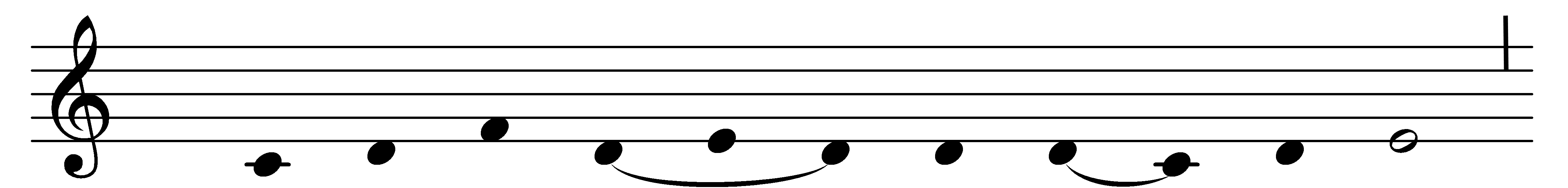 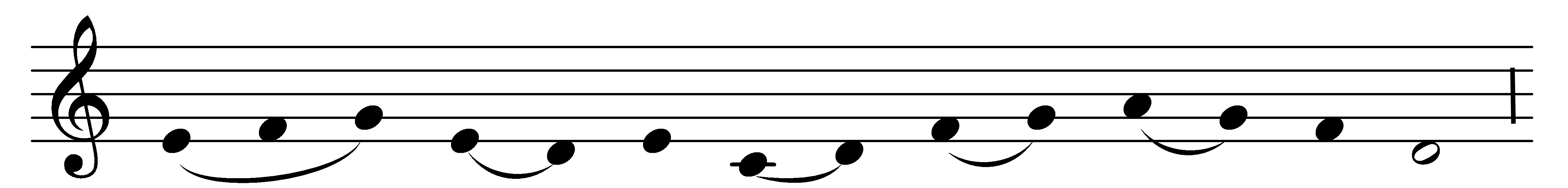 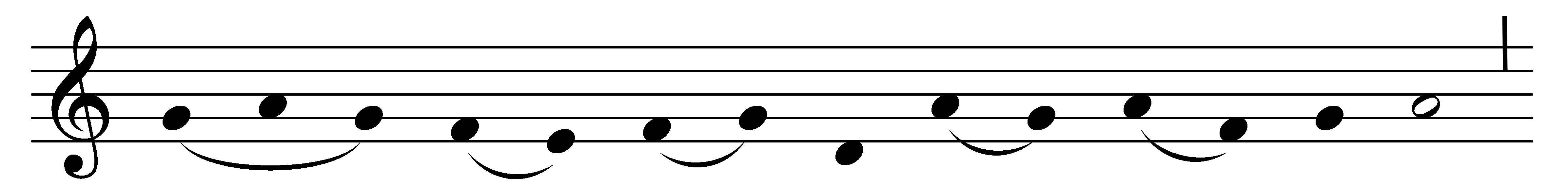 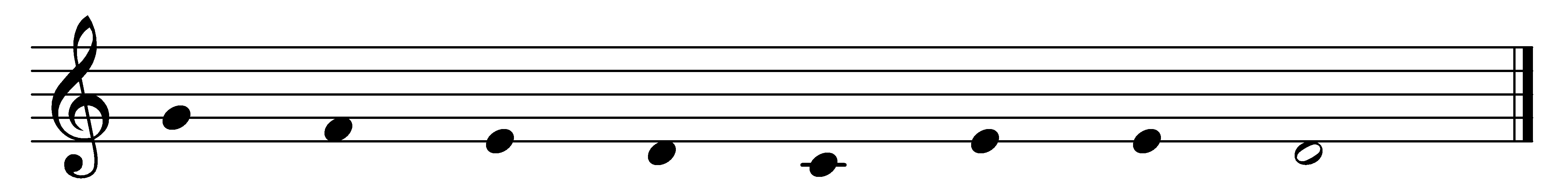 The great forerunner of the morn,the herald of the Word, is born;and faithful hearts shall never failwith thanks and praise his light to hail.With heavenly message Gabriel came,that John should be that herald’s name,and with prophetic utterance toldhis actions great and manifold.John, still unborn, yet gave arighthis witness to the coming light;and Christ, the Sun of all the earth,fulfilled that witness at his birth.His mighty deeds exalt his fameto greater than a prophet’s name;of woman born shall never bea greater prophet than was he.To God the Father, God the Son,and God the Spirit, Three in One,praise, honour, might, and glory befrom age to age eternally.Words: The Venerable Bede (673-735), translated by John Mason Neale (1818-1866)Music: Mode ii, Theoretikerquellen MS, 12th century